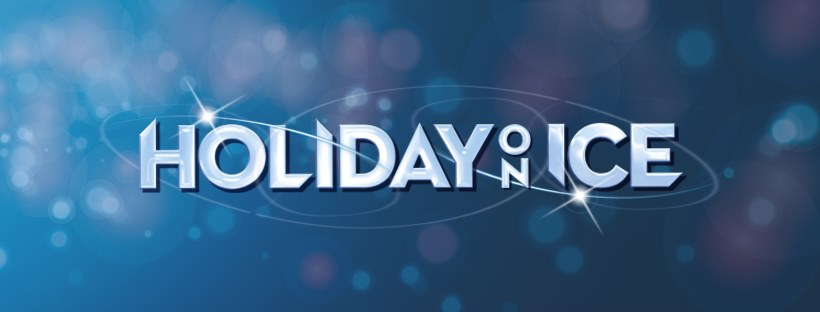 Spectacle à 14H à la Halle TONY GARNIERAprès 2 ans d'absence, HOLIDAY ON ICE revient en France en 2022 Parce qu’il ne fait pas bon vivre ces temps-ci sur notre bonne vieille Terre, Holiday on Ice vous invite cette année sous des cieux plus cléments, vers un incroyable voyage aux confins de la galaxie.
Fini le confinement dans des espaces réduits, SUPERNOVA, le dernier opus d’Holiday on Ice revient en France, après 2 ans d’absence pour vous ouvrir en grand les portes de son monde d’après, un monde surprenant, haut en couleurs où chaque planète visitée, chaque habitant étrange rencontré vous convie à la fête…Avec SUPERNOVA, retrouvez la magie d’Holiday on Ice, le spectacle sur glace le plus populaire du monde en tournée dans toute la France.  Laissez-vous conquérir par les plus grands patineurs artistiques dans une succession de décors éblouissants, d’images 3D et de costumes toujours aussi somptueux.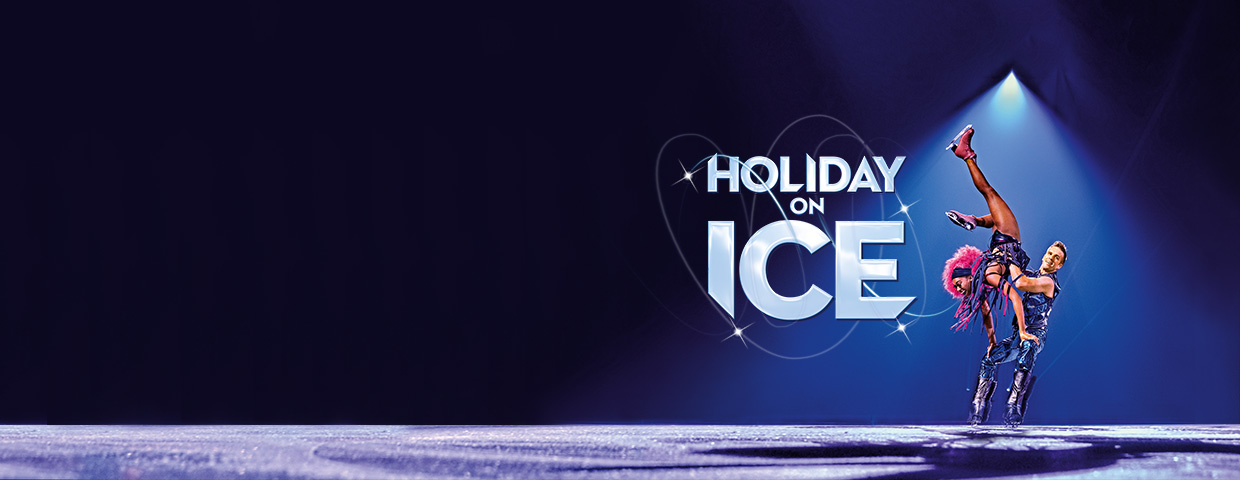 Présence de Philippe CANDELORONous vous attendons avec impatience !74€ par PersonneTransport et Place 1ère catégorie inclus 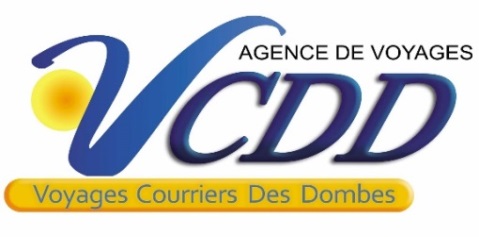 